Chwytaj promocje na ostatnie mieszkaniaAnalitycy serwisu nieruchomości Dompress.pl sprawdzili tym razem, jakie promocje mają deweloperzy na ostatnie mieszkania, które zostały w sprzedaży w ukończonych inwestycjach. O ile taniej można je kupić?Polnord oferuje takie mieszkania w preferencyjnych cenach. - Zazwyczaj rabaty nie przekraczają 5 proc. Upusty dotyczą inwestycji Sopocka Rezydencja oraz dwóch gdańskich projektów - Wilanowska i Myśliwska - informuje Wioletta Ząbek reprezentująca firmę Polnord.Dom Development na ostatnie mieszkania w gotowych projektach przygotowuje specjalne propozycje, które są efektem indywidualnych rozmów doradców handlowych z klientami. - Klienci mogą kupić ostatnie lokale na osiedlach z wykończeniem pod klucz lub meblami kuchennymi w cenie mieszkania - powiedział portalowi Dompress.pl Radosław Bieliński, rzecznik prasowy Dom Development.Dantex ma kilka ostatnich mieszkań w zakończonym I etapie stołecznej inwestycji Dobra Wola. W sprzedaży zostały mieszkania dwupokojowe o metrażach od 57 do 68 mkw. w cenie od 7.100 zł za mkw. - Dla zainteresowanych zakupem tych lokali mamy w promocji wykończenie pod klucz w cenie 400 zł za mkw. lub w bardzo korzystnej ofercie miejsce postojowe w garażu podziemnym - zachęca Sławomir Szczakowski, dyrektor ds. sprzedaży w Dantex.Dolcan w gotowych inwestycjach oferuje specjalne promocje na wybrane mieszkania. Rodzaj promocji zależy od inwestycji, jej lokalizacji oraz metrażu mieszkań. - Dla przykładu na ukończonym osiedlu mieszkań bezczynszowych Kamyk Zielony na warszawskiej Białołęce wprowadziliśmy na wszystkie mieszkania obniżone ceny – 4.470 zł/mkw. (z 5.000 zł/mkw.) oraz o połowę obniżyliśmy ceny poddaszy przynależących do mieszkań na piętrach. Oznacza to oszczędności w wysokości nawet 70.000 zł. Mieszkania dostępne jeszcze w ofercie mają metraże od 65 do 117 mkw., duże ogrody i miejsca postojowe w cenie - informuje Anna Sitnik, dyrektor działu sprzedaży w firmie Dolcan.Barc dwa ostatnie segmenty w kameralnym Osiedlu Przytulnym przy ul. Kadetów w Warszawie ma w mocno zrabatowanej cenie. Można je teraz kupić o jedną trzecią taniej od ceny wyjściowej. Nowoczesny segment o pow. 177 mkw. jest do wzięcia za 693 tys. zł.Deweloper oferuje też z upustem ostatnie gotowe mieszkania w Rezydencji Kościuszki w sąsiadującym z Warszawą Piastowie. Stawki za metr spadły tam z 6.600-6.700 zł do 5.900 zł.Ochnik Development w inwestycji Leśna Magdalenka przy ul. Słonecznej w podwarszawskiej Magdalence także oferuje do sprzedaży ostatni dom o metrażu ok. 230 mkw. w zabudowie bliźniaczej z dwoma garażami, na zalesionej działce o pow. ok. 920 mkw., w super obniżonej cenie z 1,6 mln do 990 tys. zł.Grupa Inwest mieszkania w swoich stołecznych, ukończonych inwestycjach, które nie znalazły jeszcze nabywców proponuje z wykończeniem w standardzie pod klucz.Dom.deweloper w swoich projektach utrzymuje ceny na stałym poziomie, ze względu na standard wykończenia i wysoką funkcjonalność oferowanych mieszkań. - Oczywiście jesteśmy otwarci na negocjacje, szczególnie jeśli chodzi o zakup kilku lokali lub np. jednego z naszych ostatnich apartamentów w inwestycji Botanica Residence we Wrocławiu - zapewnia Mirosław Półtorak prezes zarządu Dom.deweloper.Oferta mieszkań w gotowych inwestycjach LC Corp w ostatnich miesiącach wyraźnie skurczyła się. - Dwa zakończone niedawno projekty, Osiedle na Woli w Warszawie oraz Osiedle Nowalia we Wrocławiu, w całości zostały sprzedane na etapie budowy. Dobre wyniki sprzedaży notujemy również w realizowanych obecnie projektach m.in. na Osiedlu Grzegórzecka 77 w Krakowie, czy Osiedlu Graniczna we Wrocławiu, w przypadku którego podjęliśmy decyzję o przyspieszeniu realizacji kolejnych etapów. W efekcie, w związku z brakiem mieszkań gotowych w ofercie, nie prowadzimy obecnie akcji promocyjnych dotyczących ostatnich mieszkań w ukończonych inwestycjach - poinformował portal nieruchomości Dompress.pl Mirosław Kujawski, wiceprezes LC Corp.W cenach promocyjnych można kupić niektóre mieszkania w ukończonych inwestycjach firmy Euro Styl. Na gdańskim osiedlu Oliwa Park np. mieszkanie 2 pokojowe o powierzchni 63 mkw. jest teraz dostępne w cenie 7.990 zł/mkw., a cena mieszkania to 509.762 zł (poprzednio 567.820 zł). W Nowym Horyzoncie w Gdańsku-Borkowo dwa pokoje o metrażu od 36 do 54 mkw. deweloper oferuje w obniżonych stawkach 4.100 - 4.520 zł/mkw. (ceny mieszkań to ok. 155 - 223 tys. zł). Upust w zależności od lokalu wynosi 5-10 tys. zł. Mieszkania z trzema pokojami w tej inwestycji o pow. 59 - 67 mkw. są obecnie do nabycia w kwocie 4.090 - 4.223 zł za mkw. (aktualne ceny mieszkań to ok. 250 - 276 tys. zł). Przy zakupie trójki można zaoszczędzić ok. 14 tys. zł.W projekcie Gorczycowa w Gdyni Euro Styl oferuje mieszkania 3 pokojowe o pow. 83 mkw. z upustem w cenie za 5.330 zł/mkw. Lokale objęte promocją można kupić w cenie 455 tys. zł, która obejmuje również miejsce postojowe w hali garażowej. W gdyńskim Osiedlu Morskim natomiast trzypokojowy lokal o metrażu 68 mkw. dostępny jest w cenie 4.713 zł/mkw., w cenie 321 tys. zł, która zawiera również naziemne miejsce postojowe i udział w drodze.Rafał Zdebski, dyrektor handlowy Inpro przyznaje, że zdarza się, że w ukończonej przez firmę inwestycji zostają w sprzedaży pojedyncze mieszkania. - W aktualnej ofercie posiadamy tylko kilka takich mieszkań o pow. od 77 do 136 mkw. w cenie za mkw. od 5.700 do 6.500 zł netto. Stawki cenowe zostały obniżone o kilka procent - informuje Rafał Zdebski.Firma Matexi Polska jak dotąd nie miała potrzeby oferowania ostatnich mieszkań w promocji. - Przykładamy dużą wagę do lokalizacji i dobrego rozplanowania lokali, jak również do rozsądnej wyceny poszczególnych mieszkań na początkowym etapie sprzedaży - wyjaśnia Mirosław Bednarek, prezes Matexi Polska.Okam oferuje promocje na wybrane mieszkania w ukończonych inwestycjach zarówno w warszawskim InCity, jak i w katowickiej inwestycji Dom w Dolinie Trzech Stawów. Rabaty negocjowane są indywidualnie.Rafin promocje cenowe planuje na październik. Violetta Wypych, dyrektor działu handlowego Rafin wyjaśnia, że w przypadku sprzedaży ostatnich mieszkań cena ustalana jest w drodze negocjacji z każdym klientem. - Generalnie nabywcy mieszkań w naszych inwestycjach mogą liczyć na 5-8 proc. rabatu - deklaruje Violetta Wypych.Firma Robyg regularnie wprowadza promocje na wybrane lokale, należy więc śledzić ofertę dewelopera.W gotowych inwestycjach Ronsona jest bardzo niewiele mieszkań, które nie znalazły jeszcze nabywców. Są to najczęściej duże lokale. - W inwestycji Sakura II na warszawskim Mokotowie dysponujemy jeszcze dwoma lokalami o powierzchni 107 mkw. Mieszkania położone są na wyższych kondygnacjach, z których roztacza się piękny widok na okolicę. Cena mkw. kształtuje się na poziomie 8100 zł i jest nieco niższa od ceny katalogowej - zaznacza Andrzej Gutowski, dyrektor sprzedaży i marketingu Ronson Development.Victoria Dom w aktualnej ofercie nie ma gotowych w promocyjnych cenach. Magdalena Rurarz, dyrektor działu sprzedaży i marketingu w Victoria Dom przyznaje, że bardzo rzadko zdarza się sprzedawać firmie w promocji ostatnie mieszkania. Jeśli taka sytuacja ma miejsce, rabat wynosi 200 - 300 zł/mkw. licząc od ceny ofertowej.Wawel Service z kolei ma sporo promocji na ostatnie mieszkania z oferty. Deweloper do wybranych, ostatnich mieszkań w krakowskiej inwestycji Apartamenty Mochnackiego oferuje komórki lokatorskie gratis. W Warszawie firma również prowadzi aktualnie promocję na ostatnie mieszkanie w luksusowej inwestycji Mokotów Residence. W tym stołecznym projekcie trzypokojowy lokal o metrażu 76 mkw. na III piętrze (z możliwością zaaranżowania na 4 pokoje) deweloper oferuje obecnie w cenie 5.999 zł/mkw. (poprzednia cena 6.299 zł/mkw.).Atal ustala promocje indywidualnie dla każdej inwestycji. Na osiedlu Atal Marina na warszawskiej Białołęce, kupującym ostatnie wole mieszkania deweloper oferuje wykończenie standard w cenie mieszkania. Lokale o powierzchni od 48 do 88 mkw. można kupić z wykończeniem za 6.300 zł/mkw. To taniej o 300 zł/mkw. od ceny katalogowej z wykończeniem standard. W krakowskim projekcie Nowy Żabiniec Atal proponuje na ostatnie mieszkania upust w wysokości 200 zł/mkw. Lokal o metrażu 74 mkw. kosztuje teraz 5.900 zł/mkw. Także w krakowskiej inwestycji - City Towers Czyżyny I firmy można kupić jeszcze ostatnie 77 metrowe mieszkania w cenie 5.500 zł/mkw. W tym przypadku stawka spadła o 400 zł/mkw.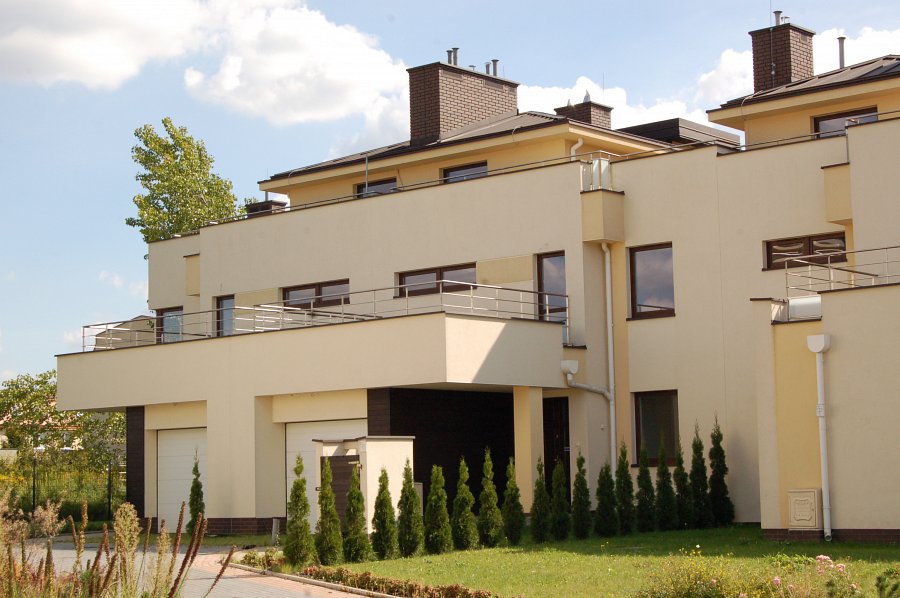 Autor: Kamil Niedźwiedzki, analityk Dompress.pl